Publicaciones en las redes sociales 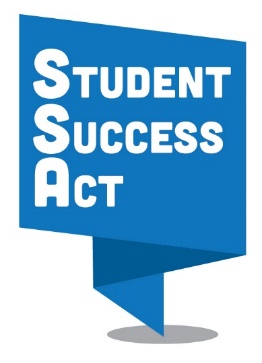 TempleteSesiones de sugerencias de la comunidadModelo de publicaciones en FacebookModelo 1Le invitamos a participar en una Sesión de Sugerencias comunitaria sobre la Ley de Éxito Estudiantil (enlace a la invitación que usted ha preparado). Venga y entérese sobre la oportunidad histórica para nuestros estudiantes, contribuya con una conversación sobre las áreas principales para contribuir al éxito estudiantil y escuche a los líderes educativos locales responder a sus preguntas.  Su opinión es importante - [ubicación] a las [hora] el día [fecha].Modelo 2El Superintendente [nombre] y los líderes educativos locales quieren conocer su opinión. Venga a la sesión de sugerencias de su comunidad [ciudad] y comparta sus opiniones sobre cómo podemos mejorar nuestras escuelas.  Participe en [ubicación] a las [hora] del día [fecha] y contribuya con sus comentarios.Modelo 3¿Tiene preguntas sobre la educación en el [distrito escolar]?  ¿Desea obtener más información sobre la Ley de Éxito Estudiantil? Acompañenos a la session de sugerencias de los miembros comunitarios de [ciudad], escuche al superintendente [nombre] y a los líderes educativos locales y comparta su opinión sobre cómo invertir en nuestras escuelas.Modelo para Twitter Modelo 1Venga y participe en la sesión de sugerencias de los miembros comunitarios para hablar sobre  #studentsuccessact – [fecha], a las [hora] en [ubicación]. Modelo 2Ayude a mejorar #studentsuccessact con sus sugerencias duranteen la sesión de miembros comunitarios el- [fecha], a las [hora] en [ubicación]Modelo 3¿Desea formar parte de una inversión histórica en nuestras escuelas? Comparta su opinión sobre #studentsuccessact el [fecha], a las [hora] en [ubicación]Hashtag#studentsuccessact